               KАРАР                                                                 РЕШЕНИЕ        О повестке дня  девятого заседания Совета сельского  поселения  Качегановский сельсовет муниципального  района Миякинский район Республики Башкортостан двадцать седьмого созыва   В соответствии с Федеральным законом «Об общих принципах организации местного самоуправления в Российской Федерации», Уставом сельского поселения Качегановский сельсовет муниципального района Миякинский район  Республики Башкортостан и Регламентом Совета сельского поселения Качегановский  сельсовет муниципального района Миякинский район  Республики Башкортостан Совет сельского поселения Качегановский сельсовет муниципального района Миякинский район  Республики Башкортостан решил:        включить в повестку дня девятого  заседания Совета   сельского поселения Качегановский  сельсовет муниципального района  Миякинский  район  Республики Башкортостан 27 созыва  следующие вопросы:О проекте решения  Совета сельского поселения Качегановский сельсовет «О бюджете сельского поселения Качегановский сельсовет  муниципального  района  Миякинский   район Республики Башкортостан  на  2017 год и на плановый период 2018 и 2019 годов».О комиссии Совета Сельского поселения Качегановский сельсовет муниципального района Миякинский район Республики Башкортостан по подготовке и проведению публичных слушаний.        О  назначении публичных слушаний по проекту решения о бюджете Сельского поселения Качегановский сельсовет муниципального района Миякинский район Республики Башкортостан на 2017 год и на плановый период 2018-2019 годов.          О порядке учета предложений по проекту  решения « О бюджете сельского поселения Качегановский сельсовет муниципального района Миякинский район Республики Башкортостан на 2017  год и на плановый период 2018-2019 годов», а также участия граждан в его обсуждении.Об итогах  социально- экономического развития сельского поселения  за 2017 год и о прогнозе функционирования экономики сельского поселения на 2018-2019 годы.  Об отмене решения Совета сельского поселения Качегановский сельсовет от 01.04.2013 «Об утверждении Порядка об условиях приватизации муниципального имущества в сельском поселении Качегановский сельсовет муниципального района Миякинский район Республики Башкортостан».Об утверждении Порядка организации и осуществления приема граждан депутатами Совета сельского поселения Качегановский сельсовет муниципального района Миякинский район Республики Башкортостан.       Об утверждении отчета об исполнении местного бюджета сельского поселения Качегановский сельсовет муниципального района Миякинский район Республики Башкортостан за 3 квартал 2016 года.Глава сельского поселения                                         Г.Р.Кадырова с. Качегановоот  14 ноября 2016 г.№ 68Башkортостан РеспубликаhыМиeкe районы муниципаль районыныn Кoсoгeн ауыл советы ауыл билeмehе 		Советы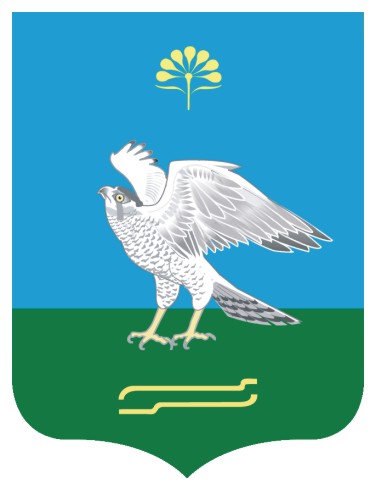 Совет сельского поселения Качегановский сельсовет муниципального района Миякинский район       Республики  БашкортостанБашkортостан РеспубликаhыМиeкe районы муниципаль районыныn Кoсoгeн ауыл советы ауыл билeмehе 		СоветыСовет сельского поселения Качегановский сельсовет муниципального района Миякинский район       Республики  Башкортостан